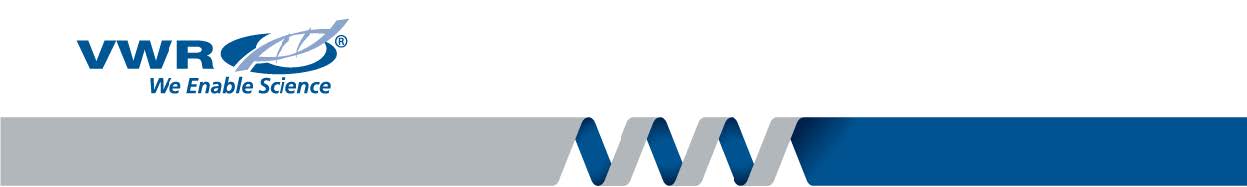                         State of Mississippi VWR.com log on8 account number.                 Please use 80218570 to access the State of Mississippi Laboratory Equipment and Supplies RFX #3130000362 pricing.